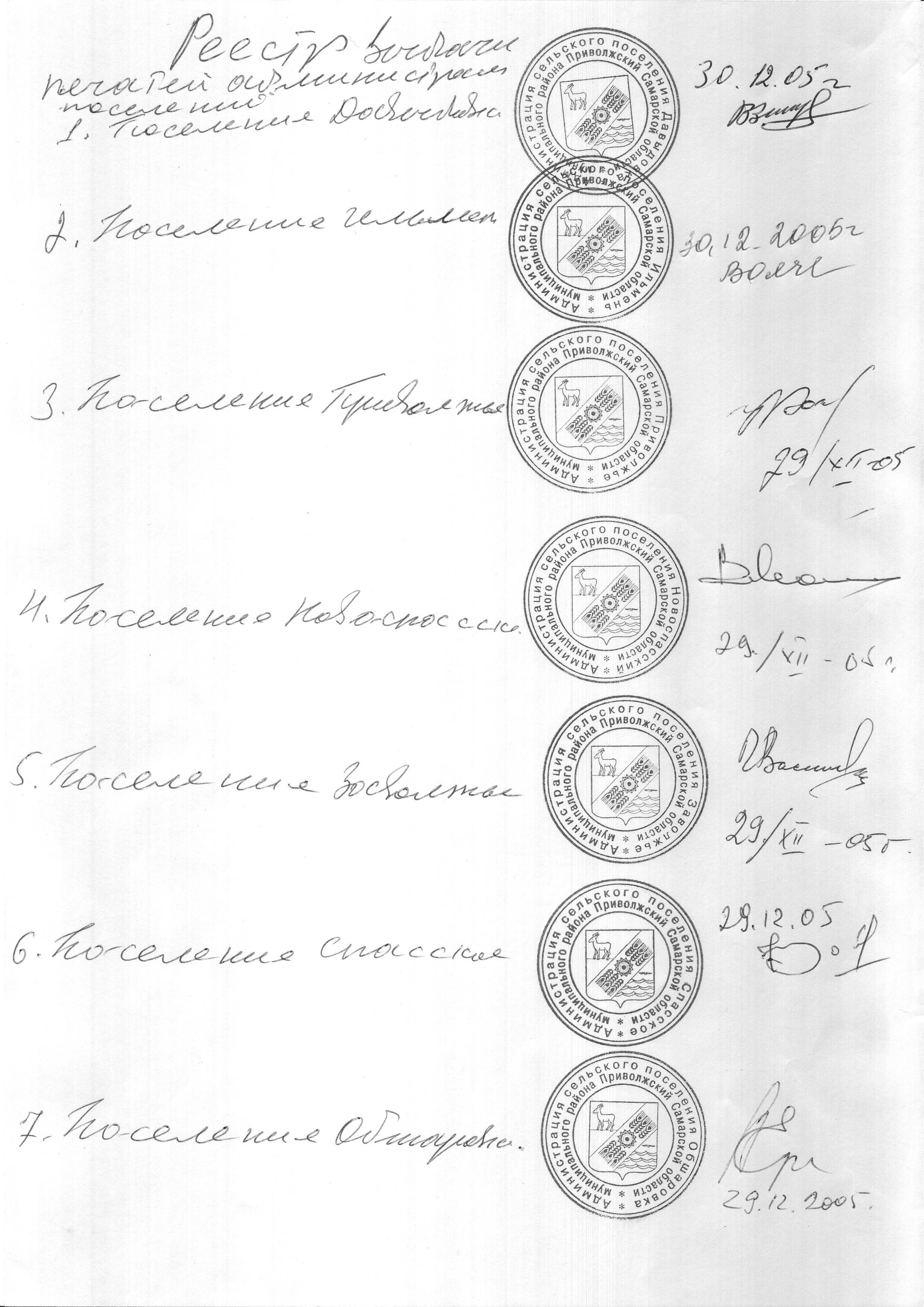       Российская Федерация          Администрация        сельского поселения            СПАССКОЕ      муниципального района               Приволжский          Самарская областьПостановление № 23  от 19 февраля 2021 года«Об утверждении Типового регламента по проведению обследования многоквартирных домов на предмет организации учета потребляемой электрической энергии, соблюдением порядка расчета и внесения платы за коммунальные услуги»Руководствуясь Федеральным законом от 23 ноября 2009 № 261-ФЗ «Об энергосбережении и о повышении энергетической эффективности и о внесении изменений в отдельные законодательные акты Российской Федерации», Жилищным кодексом Российской Федерации, постановлением Правительства Российской Федерации от 6 мая 2011 года № 354 «О предоставлении коммунальных услуг собственникам и пользователям помещений в многоквартирных домах и жилых домов», постановлением Правительства Самарской области от 10.04.2013 № 150 «Об утверждении Положения о государственной жилищной инспекции Самарской области»,  Уставом  сельского поселения Спасское муниципального района Приволжский Самарской области,  Администрация сельского поселения СпасскоеПОСТАНОВЛЯЕТ:1. Утвердить прилагаемый Типовой регламент по проведению обследования многоквартирных домов на предмет организации учета потребляемой электрической энергии, соблюдением порядка расчета и внесения платы за коммунальные услуги.2. Опубликовать настоящее постановление на официальном сайте Администрации сельского поселения Спасское https://spasskoepv.ru 3. Постановление вступает в силу с момента опубликования.4. Контроль за исполнением постановления оставляю за собой.Глава сельского поселения Спасское					              А.В. КожинТиповой регламент
проведения обследования многоквартирных домов на предмет организации учета потребляемой электрической энергии, соблюдением порядка расчета и внесения платы за коммунальные услуги    1. Создание комиссию по обследованию жилых домов, в которых выявлено превышение объема потребления электрической энергии с участием представителей:    органа местного самоуправления;    территориальной сетевой организации;    электросбытовой организации (гарантирующего поставщика);    владельца электрооборудования;    управляющей организации, товарищества собственников жилья, а при непосредственном управлении собственниками помещений в многоквартирном доме - уполномоченный представитель лица, привлекаемого собственниками помещений, иного юридического лица, оказывающих услуги и выполняющих работы по содержанию и ремонту общего имущества в многоквартирных домах;    совета многоквартирного дома или не менее трех собственников (в случае если совет многоквартирного дома не создан).    2. Комиссии обеспечить проведение обследований многоквартирных домов.    3. При обследовании комиссия учитывает следующие критерии:    соответствие технического состояния внутридомовых инженерных систем и внутриквартирного оборудования требованиям действующего законодательства;    проверка показаний индивидуальных приборов учета;    законность подключения электрической энергии в нежилых помещениях;    выявление незарегистрированных граждан, проживающих в жилых помещениях, не оборудованных индивидуальными приборами учета электроэнергии;    наличие технической документации на многоквартирный дом, оформленной надлежащим образом.    4. В случае выявления несоответствия технического состояния внутридомовых инженерных систем требованиям действующего законодательства, включая требования к содержанию внутридомовых инженерных систем в состоянии, не допускающем наличие сверхнормативных потерь электрической энергии, рекомендовать управляющим компаниям, товариществам собственников жилья, иным юридическим лицам, оказывающим услуги и выполняющим работы по содержанию и ремонту общего имущества в многоквартирных домах, выполнить мероприятия по устранению недостатков.    5. Результаты комиссионного обследования в отношении каждого многоквартирного дома оформить актом определения готовности многоквартирного дома к организации учета электрической энергии.    Акт составляется в количестве экземпляров по числу сторон, проводящих обследование, и утверждается органом местного самоуправления.Типовой акт
определения готовности многоквартирного дома к организации учета электрической энергии                                                                                                                  «__» __________ 2021 г.    Наименование муниципального образования _____________________________    Адрес многоквартирного дома: ________________________________________    I. Общие сведения    1. Год постройки    2. Характеристика объекта:    2.1. количество этажей ____________(шт.), подъездов __________(шт.), квартир __________ (шт.)    2.2. Общая площадь помещений МКД ____________________ кв.м., в т.ч.:    2.2.1. Площадь жилых помещений (квартир) ______________________ кв.м.    2.2.2. Площадь нежилых помещений ______________________________ кв.м.    2.2.3. Площадь помещений общего пользования ___________________ кв.м.    2.3. Наличие стационарных электроплит плит, подключенных в установленном порядке ____________ (шт).    2.4. Наличие лифтов (кол-во) ___________ (шт).    2.5. Наличие дополнительного оборудования (насосы подкачки, уличное освещение придомовой территории и т.д.) _______________________ (шт).    II. Лица, проводившие обследования, в составе:    1. ________________________________________________________________________
                                                  (орган местного самоуправления)
    в лице: ____________________________________________________________________
                                                 (должность, Ф.И.О. представителя)    2. ________________________________________________________________________
                                   (наименование ресурсоснабжающей организации)
    в лице: ___________________________________________________________________
                                                (должность, Ф.И.О. представителя)    3. ________________________________________________________________________
                                         (наименование электросетевой организации)
    в лице: ___________________________________________________________________
                                              (должность, Ф.И.О. представителя)    4. _______________________________________________________________________
                                       (наименование электросбытовой организации
                                                 (гарантирующего поставщика))
    в лице: __________________________________________________________________
                                               (должность, Ф.И.О. представителя)    5. _______________________________________________________________________
                                                (владелец электрооборудования)
    в лице: __________________________________________________________________
                                              (должность, Ф.И.О. представителя)    6. ______________________________________________________________________
                              (наименование юридического лица, осуществляющего
                               управление многоквартирным домом, оказывающего
                              услуги и (или) выполняющего работы по содержанию
                           и ремонту общего имущества в многоквартирных домах)
    в лице: _________________________________________________________________
                                             (должность, Ф.И.О. представителя)    7. _____________________________________________________________________
                          (Ф.И.О. представителя совета многоквартирного дома,
_________________________________________________________________________
_________________________________________________________________________
    Ф.И.О. трех собственников (в случае если совет многоквартирного дома не создан)
    провели обследование на предмет установления готовности многоквартирного дома к организации учета, используемой электрической энергии путем осмотра и изучения технической документации на     многоквартирный дом.    III. Результаты обследования    1 .Наличие документации на многоквартирный дом 
    2. Информация об измерительном комплексе электрической энергии 
    3. Информация о техническом состоянии и готовности внутридомовой инженерной системы, относящейся к общему имуществу собственников помещений в многоквартирном доме, для предоставления коммунальной услуги электроснабжения
_____________________________________________________________________________
_____________________________________________________________________________
                   (заполняется по результатам визуального осмотра с указанием
                               целостности внутридомовой электропроводки)    4. Информация о состоянии установленных и введенных в эксплуатацию индивидуальных приборов учета, о достоверности представленных потребителями сведений о показаниях индивидуальных приборов учета (в отношении жилых и нежилых помещений)№ квартиры (наименование собственника нежилого помещения) ______________________________________________________________________	Площадь квартиры______________________________________________________________	Количество комнат________________________________________________________________	Количество зарегистрированных чел___________________________________________________________________	Количество фактически проживающих чел___________________________________________________________________	Место установки ИПУ (лестничная площадка, тамбур, квартира) ______________________________________________________________________	Наличие доступа к ИПУ (есть/нет) ______________________________________________________________________	Класс точности ИПУ и трансформаторов тока (соответствует/не соответствует) ______________________________________________________________________Наличие пломбы Госповерителя (да/нет) на ИПУ и трансформаторы тока____________________________________________________________________Наличие пломбы исполнителя на клеммной крышке (да/нет) _______________________________________________________________________	Сведения о наличии интервального ИПУ, межповерочный интервал соблюдения (истек/не истек) ______________________________________________________________________	Показания ИПУ на текущую дату (в т.ч. при наличии ночь/день) ______________________________________________________________________	ИПУ пригоден для дальнейшей эксплуатации (да/нет) ______________________________________________________________________ 
    5. Информация об организации учета электрической энергии потребителями нежилых помещений (заполняется при наличии встроенных (пристроенных) нежилых помещений) 
    IV. Заключение комиссии, подписи сторон: 
    Акт составлен в __________ экземплярах    Подписи лиц, принимавших участие в обследовании:№ п/пНаименование документа1.2.3.Счетчик, тип, № и дата поверки, класс точностиПоказания счетчика на момент проверкиМесто установкиТрансформаторы тока тип, № и дата поверки, расчетный коэффициент, класс точностиПотери от границы балансовой принадлежности до места установки счетчикаАкт ввода в эксплуатацию (дата, участники)Наличие, кол-во, место установки пломб (знаков визуального контроля)Наименование нежилого помещенияПлощадь помещения, м кв.Подключен до/после ОДПУНаличие договора энергоснабженияНаличие отдельно стоящих строений, запитанных от ВРУ через ОДПУ (гаражи, ларьки и т.д.) с указанием сведений о владельце, наличие учета и договора энергоснабженияРекомендации по снижению потребления электрической энергииСроки